ОТВЕТЫ НА СЛОЖНЫЕ ВОПРОСЫ ПО ЕНС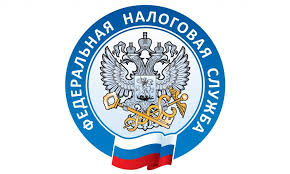 Вопрос:  Можно ли уточнить платеж, если налогоплательщик допустил ошибку в поле «Банк получателя»?Ответ:  Если налогоплательщик допустил ошибку в поле «Банк получателя» платежного документа/поручения, то в соответствии со статьей 45 Налогового кодекса Российской Федерации  денежные средства, подлежащие уплате единым налоговым платежом, будут учтены на едином налоговом счете плательщика и не потребуют дополнительного уточнения.Вопрос:   Если налогоплательщик не согласен с начисленной суммой пени?
Ответ: Налогоплательщику необходимо проверить правильность заполнения платежных документов и деклараций и провести сверку принадлежности сумм денежных средств с налоговым органом.    В случае установления в результате сверки ошибок начисления пени налоговым органом в соответствии со ст. 75 НК РФ будут проведены мероприятия по урегулированию состояния расчетов с бюджетом.Вопрос: Как налогоплательщик может сформировать распоряжение на перевод денежных средств (вместо уведомления об исчисленных суммах налогов) для уплаты налогов на отдельные КБК в течение 2023 года?Ответ:  В период с 01.01.2023г. по 31.12.2023г. предусмотрена возможность не подавать уведомление, а представлять в банк платежное поручение с заполненными реквизитами в соответствии с приказом Минфина России от 30.12.2022г. №199н:- КБК конкретного налога,- ОКТМО по месту постановки на учет,- статус налогоплательщика - 02- налоговый период (в зависимости от налога),- КПП налогоплательщика по месту постановки на учет.Вопрос: В каком порядке осуществляется возврат единого налогового платежа, перечисленного третьим лицом за налогоплательщика?Ответ:  Иное лицо, осуществившее оплату единого налогового платежа на единый налоговый счет другого налогоплательщика, не вправе требовать возврата этой суммы из бюджетной системы Российской Федерации.    Если после уплаты иным лицом единого налогового платежа на едином налоговом счете налогоплательщика (чей ИНН был указан в платежном документе) образовалось положительное сальдо, то налогоплательщик в соответствии со ст. 45 НК РФ вправе подать заявление о распоряжении путем возврата.Вопрос: Если информация в Уведомлениях об исчисленных суммах налогов и в декларации по итогам года расходится, нужно ли уточнять данные Уведомления?Ответ: Нет, представлять Уведомление об исчисленных суммах с уточненными данными, соответствующими декларации, не требуется, так как  в соответствии со статьей 1 Федерального закона от 14.07.2022г. №263-ФЗ «О внесении изменений в части первую и вторую Налогового кодекса Российской Федерации» за основу налоговый орган будет брать декларацию. Вопрос: Можно ли представить корректировочное Уведомление об исчисленных суммах налога, если допущена ошибка в Уведомлении?Ответ: Если плательщик ошибся в реквизитах при представлении уведомления об исчисленных суммах налогов, то следует направить в налоговый орган новое Уведомление об исчисленных суммах с верными реквизитами только в отношении обязанности, по которой произошла ошибка:Порядок изменения суммы налога (сбора) в Уведомлении:   - Необходимо создать новое уведомление. В уведомлении необходимо повторно указать данные строчки, в которой была допущена ошибка (КПП, КБК, ОКТМО, период), а далее указать новую корректную сумму налога (сбора).  - Корректировка произойдет автоматически при поступлении Уведомления в налоговый орган.Порядок изменения других реквизитов Уведомления:   - Необходимо создать новое Уведомление. В Уведомлении необходимо повторно указать данные строчки, в которой была допущена ошибка (КПП, КБК, ОКТМО, период), а в строке с суммой необходимо указать «0».   - В новой строке Уведомления необходимо указать верные данные.  - Корректировка произойдет автоматически при поступлении Уведомления в налоговый орган.